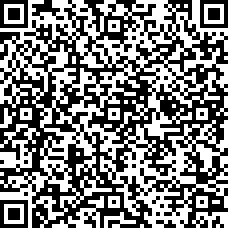 TEBLİĞ EDENAdnan KılıçTEBELLÜĞ EDENBu dokümanda açıklanan görev tanımını okudum; görevi burada belirtilen kapsamda yerine getirmeyi kabul ediyorum.Adnan Kılıç Ali Alper KoçGörev, Yetki ve SorumluluklarGörevleriNesnel risk analizlerine dayanarak kamu idarelerinin yönetim ve kontrol yapılarını değerlendirmek.Kaynakların etkili, ekonomik ve verimli kullanılması bakımından incelemeler yapmak ve önerilerde bulunmak.Harcama sonrasında yasal uygunluk denetimi yapmak.İdarenin harcamalarının, malî işlemlere ilişkin karar ve tasarruflarının, amaç ve politikalara, kalkınma planına, programlara, stratejik planlara ve performans programlarına uygunluğunu denetlemek ve değerlendirmek.Malî yönetim ve kontrol süreçlerinin sistem denetimini yapmak ve bu konularda önerilerde bulunmak.Denetim sonuçları çerçevesinde iyileştirmelere yönelik önerilerde bulunmak ve bunları takip etmek.Denetim sırasında veya denetim sonuçlarına göre soruşturma açılmasını gerektirecek bir duruma rastlanıldığında, ilgili idarenin en üst amirine bildirmek.Kamu idaresince üretilen bilgilerin doğruluğunu denetlemek.Üst yönetici tarafından gerekli görülen hallerde performans göstergelerini belirlemede yardımcı olmak, belirlenen performans göstergelerinin uygulanabilirliğini değerlendirmek.Suç teşkil eden durumlara ilişkin tespitlerini üst yöneticiye bildirmek.Yetkileri Denetim konusuyla ilgili elektronik ortamdakiler dahil her türlü bilgi, belge ve dokümanlar ile nakit, kıymetli evrak ve diğer varlıkların ibrazını ve gösterilmesini talep etmek.Denetlenen birim çalışanlarından, iç denetim faaliyetlerinin gereği olarak yardım almak, yazılı ve sözlü bilgi istemek.Denetim faaliyetinin gerektirdiği araç, gereç ve diğer imkanlardan yararlanmak.Denetimi engelleyici tutum, davranış ve hareketleri üst yöneticinin bilgisine intikal ettirmek. SorumluluklarıMevzuata, iç denetim yönergesine, denetim ve raporlama standartlarına ve etik kurallara uygun hareket etmek.Mesleki bilgi ve becerilerini sürekli olarak geliştirmek.İç denetim faaliyetlerinde yetki ve ehliyetini aşan durumlarda iç denetim birimi başkanını haberdar etmek.HAZIRLAYANKONTROL EDENONAYLAYANAdnan Kılıç İç DenetçiKalite Birim sorumlusuAdnan Kılıç İç DenetçiBu belge, güvenli Kalite Birim sorumlusuelektronik imza ile imzalanmistir.Prof. Dr. Mustafa Alişarlı RektörHAZIRLAYANKONTROL EDENONAYLAYANAdnan Kılıç İç DenetçiKalite Birim sorumlusuAdnan Kılıç İç DenetçiBu belge, güvenli Kalite Birim sorumlusuelektronik imza ile imzalanmistir.Prof. Dr. Mustafa Alişarlı RektörHAZIRLAYANKONTROL EDENONAYLAYANAdnan Kılıç İç DenetçiKalite Birim sorumlusuAdnan Kılıç İç DenetçiBu belge, güvenli Kalite Birim sorumlusuelektronik imza ile imzalanmistir.Prof. Dr. Mustafa Alişarlı Rektör